                         POLSKA TO MÓJ DOM27 .IV .2020 r.   (poniedziałek)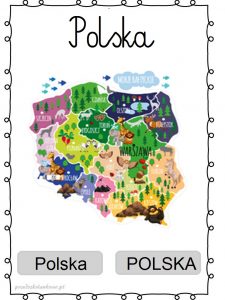 Film edukacyjny    „Polskie Symbole Narodowe”– Polak mały 
https://www.youtube.com/watch?v=xQk8p7XY23A Poszerzenie informacji o polskich symbolach narodowych –(odpowiedz na pytania)- w jakim kraju żyjesz ?- jakie znasz symbole narodowe?- jaką nazwę nosiła pierwsza stolica polski ? (GNIEZNO)- jakie kolory ma nasza flaga?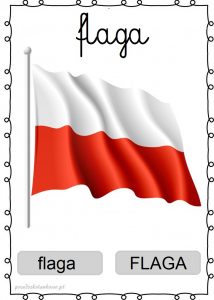 2 .  MAZUREK DĄBROWSKEGO -  (odpowiedz na pytania)Utrwalanie informacji o hymnie narodowym, doskonalenie pamięci i uwagi słuchowej.- w jakich okolicznościach słyszymy hymn Polski ?- dlaczego Mazurek Dąbrowskiego jest odgrywany, gdy, Polska zwycięża w     ważnych turniejach?- w jaki sposób powinniśmy słuchać hymnu ?    Wysłuchanie  hymnu Mazurek Dąbrowskiego  HYMN POLSKIhttps://www.youtube.com/watch?v=mTx45S-dQmQ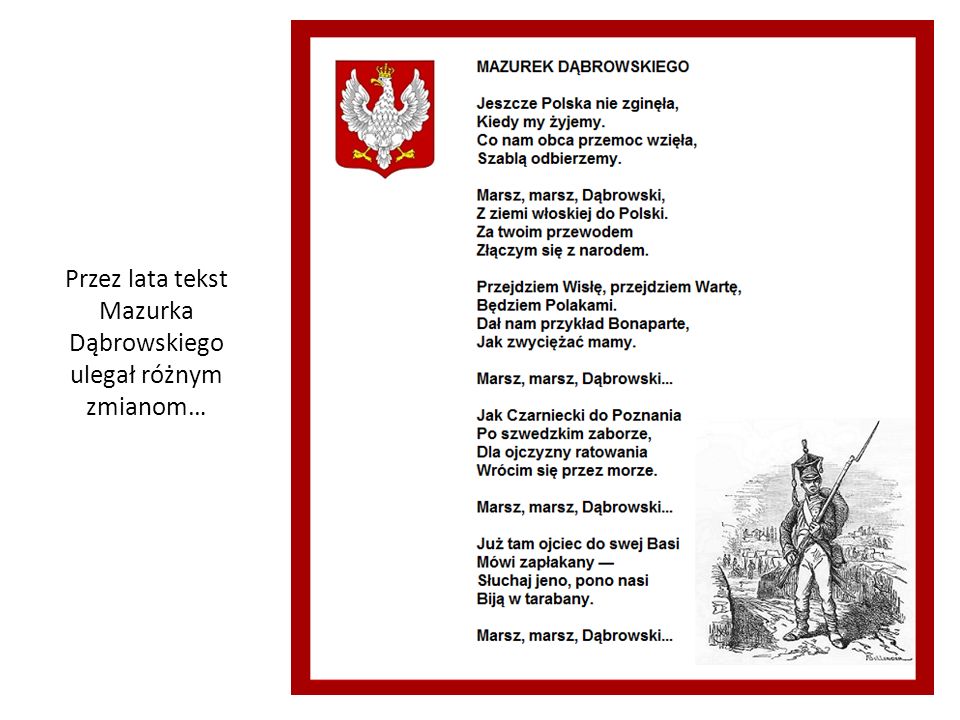 3.      Godło PolskiKarta pracy  cz. 4 str.11- ćwiczenie sprawności manualnej, rozwijanie wyobraźni- doskonalenie umiejętności czytania prostych wyrazów, rozwijanie sprawności grafomotorycznej- doskonalenie koordynacji wzrokowo – ruchowej 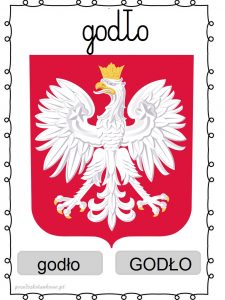 Karta pracy  cz. 4 str.11 b.- doskonalenie spostrzegawczości, ćwiczenia sprawności manualnej - poszerzenie wiedzy o Polsce- odczytywanie haseł4.  Nauka piosenki  „ Piosenka młodego patrioty”   (dla chętnych)https://www.youtube.com/watch?v=O8lbwWF7yXoPiosenka młodego patriotysłowa i muzyka: Jerzy KobylińskiDziecko to taki patriota mały G/C/G/C
Na co dzień, a nie od święta /G/D
Polską znam flagę i polskie godło G/C/G/C/
Hymn ojczysty pamiętam. a/C/G

Bo moje miasto, bo moja wioska C/G/a/e/
To Polska, to Polska, to Polska! C/D/G 2x
A biało czerwone są barwy ulubione
To Polska, to Polska, to Polska!

Chcę jak najwięcej wiedzieć o Polsce
Więc czekam na geografię
Uczę się pilnie polskiej historii
Najlepiej jak potrafię.

Bo moje miasto, bo moja wioska
To Polska, to Polska, to Polska!
A biało czerwone są barwy ulubione
To Polska, to Polska, to Polska!

Dziecko to taki patriota mały
W myślach i czynach przejrzysty.
Brzydkich wyrazów ja nie używam
Dbam o język ojczysty.